                                                                                                      (Συμπληρώνονται από την υπηρεσία)ΑΙΤΗΣΗ ΕΛΛΗΝΙΚΗ  ΔΗΜΟΚΡΑΤΙΑ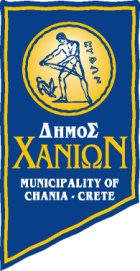 ΝΟΜΟΣ  ΧΑΝΙΩΝΔΗΜΟΣ ΧΑΝΙΩΝΚΥΔΩΝΙΑΣ 2973135,  ΧΑΝΙΑwww.chania.gr, d-dioikisi@chania.grΔΙΕΥΘΥΝΣΗ ΔΙΟΙΚΗΤΙΚΩΝ ΥΠΗΡΕΣΙΩΝτηλ.: 28213 41791-4FAX: 28210 93300, 28213 41784ΑΡΙΘ. ΠΡΩΤ    ……………….ΗΜΕΡΟΜΗΝΙΑ: ………………Επώνυμο: …………………………………………………………….Κύριο όνομα: ……………………………………………………….Όνομα Πατέρα: ……………………………………………………Όνομα Μητέρας: ………………………………………………….Κάτοικος: ……………………………………………………………Οδός:…………………………………………………………………..Τηλέφωνο: ………………………………………………………….Αρ. Δελτ. Ταυτ.: ………………………………………………….ΑΦΜ: ………………………………………………………………….ΔΟΥ: …………………………………………………………………..ΣΥΝΗΜΜΕΝΑ:Παρακαλώ όπως  ………………………………………………………………………………………………………………………………………………………………………………………………………………………………………………………………………………………………………………………………………………………………………………………………………………………………………………………………………………………………………………………………………………………………………………………………………………………………………………………………………………………………………………………………………………………………………………………………………………………………………………………………………………………………………………………………………………………………Ο/Η ΑΙΤ…………………………………………..ΗΜΕΡ.: ………………. ΥΠΟΓΡΑΦΗ